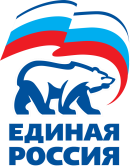 25 мая	Пресс-релизВ Челябинской области стартовало предварительное голосование "Единой России"Голосование в режиме онлайн началось 25 мая.	
В нем участвуют 269 кандидатов, многие из которых - врачи, учителя, представители некоммерческих организаций и индивидуальные предприниматели.
С момента старта предварительного голосования первые выборщики Челябинской области, зарегистрировавшиеся на сайте PG.ER.RU, уже отдали свои голоса за понравившихся участников. Информация о ходе голосования будет обрабатываться в федеральном ситуационном центре и будет доступна ежедневно в онлайн режиме.
Предварительное голосование партии «Единая Россия», которое в течение долгих лет является обязательной процедурой, предшествующей основным выборам, в этом году впервые проводится в онлайн режиме. Такое решение партийцы приняли с целью минимизировать риски для здоровья граждан в связи с пандемией коронавируса. Система, используемая для проведения голосования, сертифицирована федеральной службой информационной безопасности, надежно защищена от любых вмешательств. Подтасовать, поменять результаты, установить личность голосующего или того, за кого он проголосовал, невозможно.
«Свои коррективы в этот процесс внес коронавирус. Предварительное голосование будет проходить в онлайн-формате, — отметил Секретарь Челябинского регионального отделения партии «Единая Россия» Владимир Мякуш. — Однако вопрос определения кандидатов решается партией не келейно, не кулуарно. Мы считаем, что кандидатов на выборы должны определять сами избиратели. Знаю, что процедура регистрации вызвала много вопросов, некоторые приняли ее в штыки. Земляки, хочу развеять ваши опасения. Никто не в праве на вас давить, определять за вас выбор! Регистрация на портале госуслуг призвана обеспечить процедуре законность и открытость. Сейчас у вас есть реальная возможность влиять на выбор кандидатов. Самим решить, кто будет представлять вас в Законодательном собрании области, кто достоин участвовать в выборах».
Итоги предварительного голосования подведут после 31 мая.Партия «ЕДИНАЯ РОССИЯ»	Пресс-службаЧелябинское региональное отделениеПресс-службаpress@chelyabinsk.er.ru2639704